SAIPEM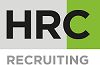                                                            Stage Construction Control EngineerSAIPEM è uno dei leader mondiali nei servizi di perforazione, ingegneria, approvvigionamento, costruzione e installazione di condotte e grandi impianti nel settore Oil&Gas a mare e a terra, con un forte orientamento verso attività in ambienti difficili, aree remote e in acque profonde. Fornisce una gamma completa di servizi con contratti su base “EPC” e/o “EPIC” (‘chiavi in mano’) e dispone di capacità distintive ed asset ad alto contenuto tecnologico.Alcuni numeri: 66 paesi in cui opera, 34472 dipendenti, 120 nazionalità, 60 anni di presenza nel settore.Saipem ricerca laureati dotati di spirito d'iniziativa, energia e passione per il proprio lavoro, responsabilità d'azione e integrità, disponibilità alla mobilità internazionale, gestione della complessità e orientamento al lavoro di squadra.Siamo alla ricerca di 1 risorsa da inserire in Stage all'interno della Divisione ONSHORE a supporto del team nel monitoraggio e controllo delle prestazioni di costruzione.Attività: Raccolta e gestione dei dati relativi all’andamento dei lavori Monitoraggio dei costiInterfaccia con i cantieri esecutivi ed i sistemi gestionali di competenzaCalcolo degli indicatori di performanceValutazione e analisi del planning/sequencing delle attività di cantiere Analisi dei carichi di lavoro di dipartimentoPreparazione di Report per la Direzione OnshoreRequisiti:Laurea Magistrale in Ingegneria Gestionale o Edile Buona conoscenza della lingua ingleseOttima conoscenza del pacchetto Office: Word, Excel, Outlook, Power PointCapacità personali:Approccio analitico e strutturato alla gestione dei datiCapacità di apprendere e utilizzare applicativi gestionaliProattivitàFlessibilitàBuone capacità relazionaliAltre informazioni:Sede di lavoro: San Donato MilanesePrevisto rimborso spese La selezione verrà gestita nel mese di settembre.                                                                                        PER CANDIDARSI INVIARE IL PROPRIO C.V. A (entro il 30/09/2019):                                https://inrecruiting.intervieweb.it/saipem/jobs/stage_impianti_industriali_71018/it/ 